Hunger can be satisfied by food, but our appetite is insatiable and can never be satisfied.True hunger comes from your stomach not your mouth. “Nothing tastes as good as obedience  feels.” Heidi BylsmaI need to break up with mylong time love, Food!!! Mourn it, but don’t go back to it.There is an Admirer, the God of the Universe, who is pursuing me non-stop! He has turned my mourning into dancing!God is so creative and gives us a way outof every temptation.Every little bit and bitetotally count!Renewing my mindreleases me from wrongattitudes and behaviors.Foods that satisfy and energize keep my body, soul, and life less stressed.The primary function of food is to nourish my body, not to be entertainmentor a pastime. Lord, it was so thoughtful of You to make refueling enjoyable by making food taste good!Rather than seeing how much I can get away with eating before I get to a 5, intentionally eat tiny."No matter what mountains or walls you face, God is greater, and HE IS GOOD!" So go to HIM instead of FOOD!If I mess up, hit the “restart button” by going straight to God and repenting. Don’t waste a moment in the pit!"Remember not the things of the past, nor consider the things of old, for behold I am doing a new thing, do you not perceive it? For now it springs forth! I will make a way in the wilderness and rivers in the desert." (Is.43:18–19)Food DOES NOT SOLVE PROBLEMS. The problems will still be there even if I eat out-side my boundaries.I really can choose to put to death the deeds of the flesh and say no to ________.  … I am free to offer my body to God for righteousness.”(Thin Within, page 140)      My life  without food  boundaries;                                                                   “BEFORE”   do I really                                     PHOTO   want to stay       there?"He who began a good work in you will be faithful to complete it until the day of Jesus Christ’s return." (Philippians 1:6)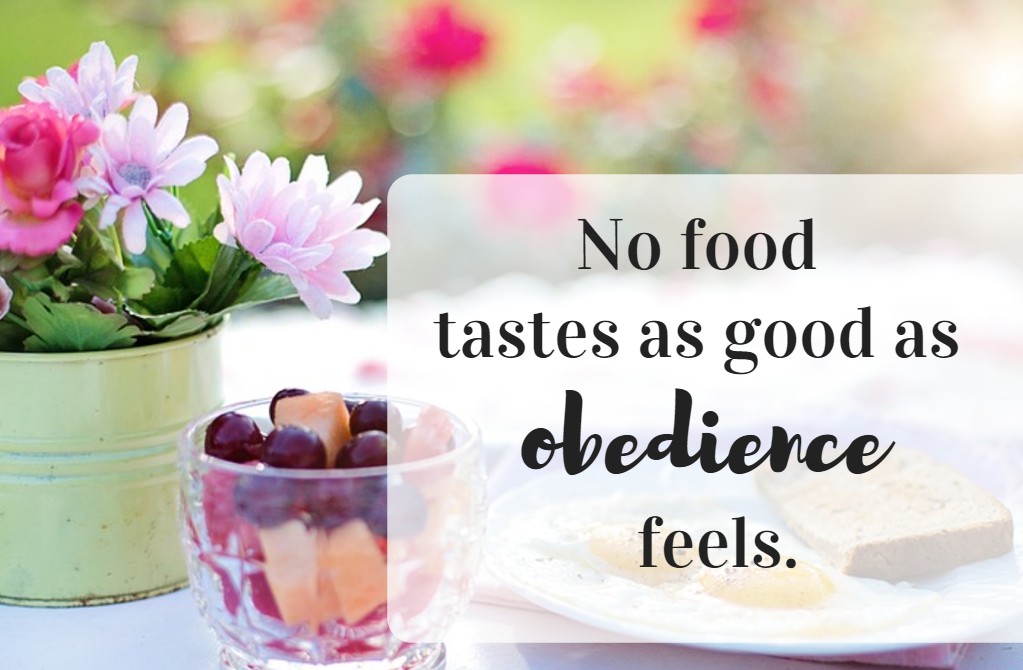 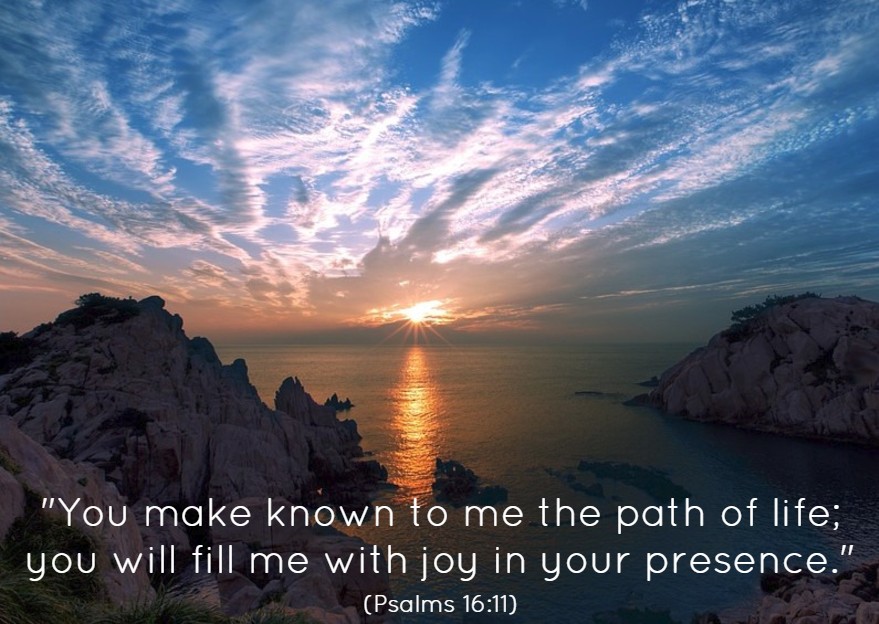 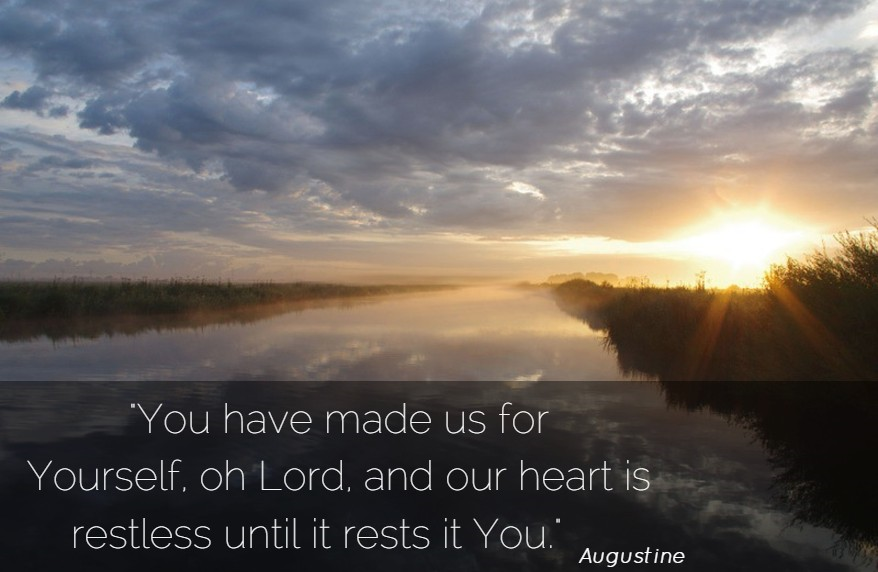 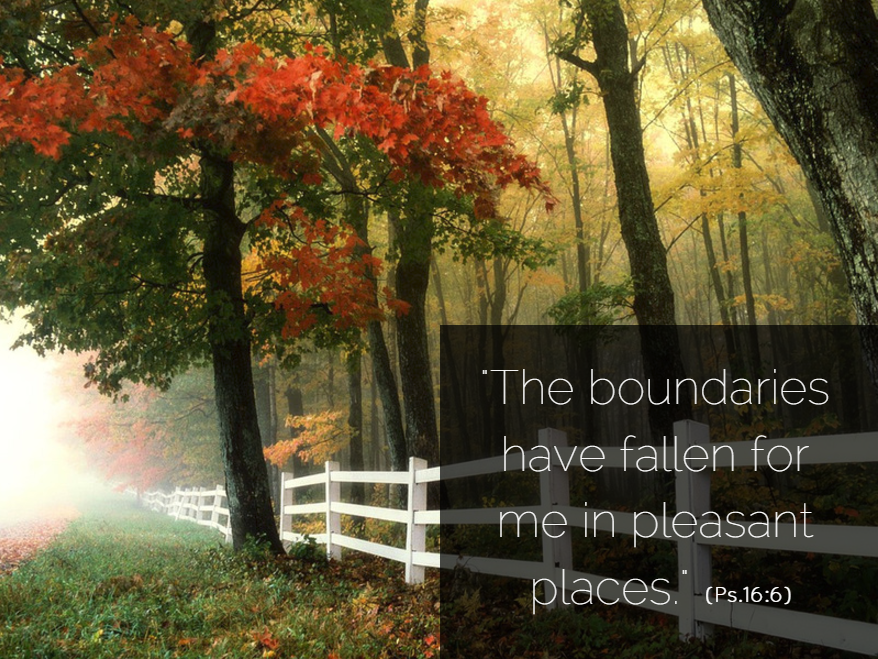 “Escape (into food) is the easy route, but it leads me away from God. He is the answer to failure; I need Him more than ever when I’ve failed. He wants to help me.”(from Freedom From Emotional Eating by Barb Raveling, page 53)Lifelong boundaries in the area of food make our lives better because they keep us safe. Yes, they cramp our style, but our style needs to be cramped because there are (sad and serious) consequences to eating what we want when we want.” (from A Taste For Truth by Barb Raveling, p. 13)